Melia De Mar 5*Цены от: *Цена указана за 2-х человек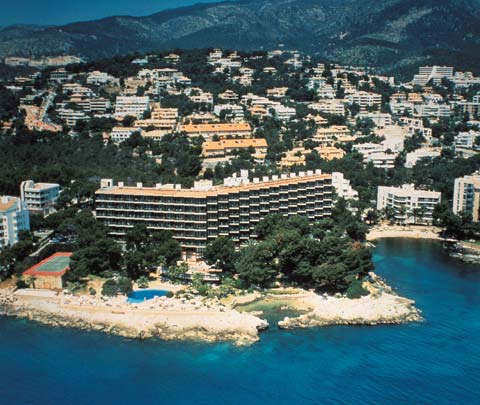 Контактная информация
Сайт: www.melia.com 
Комментарий:Один из самых роскошных отелей Майорки. Расположен в живописном месте, вдалеке от шумных курортных центров. Здание является памятником архитектуры XX века. Все номера с видом на море. Отель располагает небольшим частным пляжем, который находится недалеко от пляжей Ильетас и Пальманова. Есть русскоговорящий персонал и меню на русском языке. Можно рекомендовать для разнообразного круга отдыхающих, ценящих высокий сервис и внимание.Расположение:в 14 км от аэропорта, в 7 км от центра г. Пальма, в жилой зоне г. Ильетас, в 1 км от пляжа.Отель:ВХОДИТ В ГРУППУ MELIA HOTELS INTERNATIONALПостроен в 1964 году, реконструирован в 2008 году.Один 7-этажный корпус:133 deluxe sea view room (35 м 2, часть номеров с супружеской кроватью, макс. 3 чел.),3 junior suite sea view room (55 м 2, спальня с дверью, гостиная, макс. 3 чел.),8 suite sea view room (85 м 2, спальня с дверью, гостиная, гидромассажная ванна, макс. 3 чел.).Пляжсобственныйу бассейна полотенца: бесплатнопесчаныйу бассейна зонтики, шезлонги: бесплатнона пляже зонтики, шезлонги, матрасы: бесплатнобалинезийские кровати на пляжеДополнительная информацияОтель только для взрослых (от 15 лет).Гости до 18 лет не допускаются в бассейн Sky Pool , в YHISPA и на балинезийские кровати.Персональное обслуживание The Level для взрослыхКонцепция персонального обслуживания The Level, предоставляемая в отдельных номерах и сьютах, помогает в полной мере насладиться VIP-обслуживанием.- номера располагаются на верхнем этаже, гарантируя тем самым лучший вид- регистрация в номере- приветственный подарок от отеля- возможность выбора подушек и ароматов- отдельная зона отдыха и lounge- свободный доступ в аквазону YHI SPA- по запросу: использование Ipod, Play Station, приставки WII- косметические аксессуары марки люкс Melia- в номере: приветственный комплимент от шеф-повара Дани Гарсия- бесплатный Интернет в номере- приоритетное бронирование столиков в ресторане Q4 Cuatre (тепаньяки)- ужин в номере (room service) по меню ресторана Q4 бесплатно- щоколад в номере перед сном- марочные напитки- 1 день пользования балинезийскими кроватями в зоне бассейна- поздний check-out (при наличии номеров)Дополнительная информация:Для молодоженов – приветственный подарок от отеля.Количество ночейТип питанияСтоимость, руб.7 ночей/8днейЗавтраки162 046 р.10 ночей/11днейЗавтраки224 946 р.14 ночей/15днейЗавтраки295 846 р.Типы номеровDeluxe Sea ViewThe Level Suite Sea ViewJunior Suite Sea View With "THE LEVEL" ServicesDeluxe Sea View With "THE LEVEL" ServicesJunior Suite Sea ViewSuite Sea ViewПитаниеBBHBНомерroom service: круглосуточно, платносмена полотенец: ежедневноигровая приставка (по запросу)тапочкиванна и душуборка номера: ежедневнохалаттелевизор: естьрусских каналов: 1телефон (в комнате, беспроводной)сейф: естьсмена белья: ежедневнофен: естьзеркало для макияжакондиционер: естьмини-бар платнонабор для приготовления чая/кофебалкон (меблированный балкон с панорамным видом на море и парк)пол: плиткаИнтернет: платноi-pod (по запросу)ТВ: спутниковое (есть платные каналы)кофеварка (Nespresso)Территориясалон красотыкрытые бассейны: 1 (с подогревом, открыт в холодное время года, зимой отель закрыт)паркрестораны: 1 (Q4 Cuatre (международная и японская кухня, завтрак и ужин – шведский стол, show cooking; a la carte – суши-бар, тепаньяки))джакузи: 1автостоянка: платнобары: 1 (бар-терраса Gabi)бассейны: 2 (с пресной водой)конференц-залы: 8 (макс. 250 чел., возможность аренды оборудования)спа-центрТВ-залобмен валютыWi-Fi бесплатно (в зонах общего пользования)терраса (для загорания)кабинет врачапрокат автомобилейИнтернет бесплатнорестораны a la carte: 1 (бар-ресторан у бассейна O´Grille (барбекю))прокат оборудования для конференцийсалон для отдыха (несколько)Развлечения и спортРазвлечения и спортмассаж платномини-гольф платнонастольный теннис бесплатновечернее шоу бесплатно (несколько дней в неделю)тренажерный зал бесплатнотеннисный корт платносауна платнотурецкая баня платноспа-центр платно (оздоровительный центр YHI SPA)